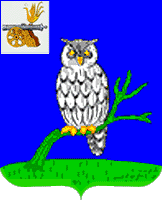 СЫЧЕВСКАЯ РАЙОННАЯ ДУМАРЕШЕНИЕот   10 декабря  2018 года                                                                                  №194Об утверждении местных  нормативов градостроительного  проектирования Мальцевского сельского поселения Сычевского района Смоленской областиРуководствуясь  ч.1  статьи 8 и ст. ст. 29.1,  29.2, 29.4 Градостроительного кодекса Российской Федерации,   статьей 14  Федерального закона от 06.10.2003 г № 131-ФЗ «Об общих принципах организации местного самоуправления в Российской Федерации», Уставом муниципального образования «Сычевский район» Смоленской области, Сычевская районная Дума Р Е Ш И Л А:      1.Утвердить прилагаемые местные  нормативы градостроительного проектирования Мальцевского сельского поселения Сычевского района Смоленской области.      2.  Утвержденные местные  нормативы градостроительного  проектирования Мальцевского сельского поселения Сычевского района Смоленской области разместить на сайте Администрации муниципального образования «Сычевский район» Смоленской области и сайте Федеральной  государственной информационной системы территориального планирования (ФГИСТП).     3. Настоящее решение вступает в силу после официального обнародования.И.о.Глава муниципального образования         Председатель Сычевской районной  «Сычевский район»  Смоленской области         Думы____________________ К.Г.Данилевич                  _______________М.А. Лопухова